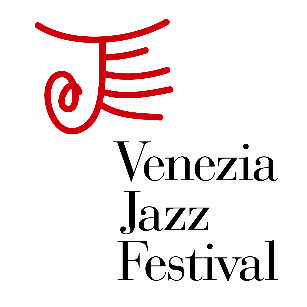 Venezia Jazz Festival, due concerti all’Auditorium Lo Squero, 
fra ispirazioni cinematografiche e sonorità ipnoticheIl 25 giugno e il 2 luglio con il trio Mirra-Favata-Cisilino
 e il quartetto di Federico Marchesano con ospite speciale Louis SclavisVenezia, maggio 2022 –   Ispirazioni cinematografiche e atmosfere ipnotiche per i due concerti di Venezia Jazz Festival ospitati all’Auditorium “Lo Squero” della Fondazione Giorgio Cini nell’Isola di San Giorgio Maggiore. Nel programma della XIV edizione del festival internazionale firmato da Veneto Jazz, il trio “Effetto Notte”, con Pasquale Mirra, Enzo Favata e Mirko Cisilino e il quartetto del contrabbassista Federico Marchesano con ospite speciale Louis Sclavis con il nuovo progetto “Atlante”.Sabato 25 giugno (ore 19.30), come in un film neorealista il trio Mirra-Favata-Cisilino racconta un incredibile storia sonora, una musica intensa senza nessuna soluzione di continuità, con cambi di narrazione e di sguardi (e di strumenti, di ritmo, d’umore). Un sound visionario in spazi geografici impalpabili: il luccicante vibrafono di Pasquale Mirra che con le sue ventoline a velocità variabile alterna timbri rilassati e avvolgenti a timbri metallici secchi minimalisti, africani, indiani; il sax soprano e clarinetto basso di Enzo Favata duettano con tromba e trombone di Mirko Cisilino fondendo suoni come in un altoforno.  Gli altri strumenti sono come nascosti, ma generati dalla grande abilità di tutti i musicisti nel maneggiare elettronica dal vivo, salvo l’apparizione della concertina (il bandoneon soprano ) di Favata. Sabato 2 luglio (ore 19.30) in scena “Atlante”, il nuovo progetto musicale del contrabbassista torinese Federico Marchesano, con ospite speciale il francese Louis Sclavis al clarinetto e clarinetto basso, accompagnati da Enrico Degani alla chitarra classica e Mattia Barbieri alla batteria.  Il nome del quartetto rende omaggio all’omonimo, poetico e surreale film di Jean Vigo. L’Atalante è una barca-abitazione che percorre la rete fluviale francese, attorno alla quale si sviluppano le vicende di Jean e Juliette, due giovani sposi. Da questa immagine prendono ispirazione le composizioni di Marchesano, che in bilico tra scrittura e improvvisazione, abbracciano minimalismo, psichedelica e jazz, disegnando paesaggi sonori desolati ed intimi, talvolta attraversati da sferzate di pura energia rock.  Il sound del gruppo è caratterizzato dai timbri scuri di contrabbasso e clarinetto basso, a cui si aggiungono altri due strumenti acustici, la chitarra classica e la batteria. Venezia Jazz Festival, in programma a giugno e a luglio nei luoghi più esclusivi e affascinanti della città è organizzato da Veneto Jazz con il sostegno di Ministero della Cultura e Regione del Veneto, con il patrocinio della Città di Venezia e in collaborazione Teatro La Fenice, Fondazione Giorgio Cini, Polo Museale del Veneto. Special partner Laguna Libre e Splendid Venice Hotel.Sabato 25 giugno  - ore 19.30EFFETTO NOTTE Pasquale Mirra: vibrafono, marimba midi, live electronics. voce
Enzo Favata: soprano sax , clarinetto basso , strumenti etnici a fiato, concertina, live electronics , synth, voce
Mirko Cisilino: tromba tronbone synth live electoinics voce 22 euro intero + diritto di prevendita17 euro ridotto + diritto di prevenditaSabato 2 luglio - ore 19.30ATALANTE 
Louis Sclavis: clarinetti
Federico Marchesano: contrabbasso 
Enrico Degani: chitarra classica 
Mattia Barbieri: batteria 25 euro intero + diritto di prevendita20 euro ridotto + diritto di prevenditaPrevendite biglietti:  
Ticketone (on line e punti vendita)Venezia Unica (on line e punti vendita)
Biglietto ridotto riservato a residenti Città Metropolitana di Venezia, under 26, over 65  (acquistabile in prevendita solo nei punti vendita VeneziaUnica)Informazioni: Veneto Jazz - jazz@venetojazz.com - mob. (+39) 366.2700299 – www.venetojazz.com.Tutto il programma su www.venetojazz.com Ufficio stampa Veneto Jazz: Mabi Comunicazione - Mara Bisinella – t. +39 339 6783954- mara.bisinella@mabicomunicazione.com 